Просто, легко и чисто: как и чем помыть лежачего больного в кроватиПри серьезных заболеваниях или инвалидности, люди часто не в состоянии встать, и проводят все время в постели. Бывает, что мытье прямо в кровати – единственный способ для слабых, страдающих избыточным весом, испытывающих боль при переносе или боящихся подъема лежачих больных. Вот несколько рекомендаций, которые помогут искупать пожилого человека с ограниченной подвижностью.Как помыть лежачего больного в кроватиЛучше заранее подготовить постель, накрыть ее водонепроницаемой тканью на случай, если вода попадет на матрас. Если это невозможно, просто подложите полотенца под и вокруг пожилого человека.Перед началом работы имейте при себе:2-3 банных полотенца и пару мочалок;два тазика с теплой водой – для мытья и ополаскивания;мыло;легкое одеяло;чистую одежду;принадлежности для бритья, если вы планируете побрить пациента;одноразовые перчатки.Во время мытья пациенту может стать холодно. Чтобы он или она чувствовали себя максимально комфортно и тепло, предварительно повысьте температуру в комнате (включите обогреватель) и держите окна и двери закрытыми. В процессе раскрывайте только ту часть тела, которую моете в настоящий момент, остальное прикрывайте одеялом.Начинайте с мытья верхней части тела и постепенно двигайтесь вниз с каждой стороны. Очень важно тщательно смывать моющее средство, иначе при высыхании оно может вызвать раздражение. Поскольку многие пожилые люди склонны к сухости, сыпи и зуду кожи, полностью избавиться от мыла становится еще важнее.Как действовать:Влажной мочалкой без мыла аккуратно протрите одно веко, от внутреннего уголка глаза к внешнему. Промокните насухо полотенцем  и повторите то же на другом веке.С мылом и водой вымойте лицо, шею и уши. Протрите другой губкой, смоченной чистой водой и аккуратно промокните насухо полотенцем. Будьте осторожны, не нужно энергично растирать кожу.Вымойте одну сторону тела с головы до ног, а затем повторите на другой. От плечей, верхней части тела, рук и кистей направляйтесь к бедрам, ногам и ступням. Промывайте каждую область водой без мыла и вытирайте сухим полотенцем, прежде чем переходить к следующей.Поменяйте воду в тазиках перед тем, как помыть область гениталий. Это последняя часть тела, которую нужно очистить. Возможно, для удобства придется согнуть колени человека. У женщин половые органы моют спереди назад. Для мужчин используют круговые движения. Для мытья области между ягодиц понадобится перевернуть пациента на бок.При необходимости используйте средства для мытья без воды, влажные салфетки и туалетную бумагу. После их применения протирайте кожу чистой влажной тканью, чтобы не спровоцировать раздражения и сыпи.Как помыть голову лежачему больному домаКак мыть волосы пациента, если он лежит в постели и не может принять сидячее положение? Это немного сложнее, чем вымыть все тело, но если освоить правильную технику, можно легко справиться и с этой задачей.Есть несколько средств и приспособлений, с помощью которых в домашних условиях моют волосы лежачему больному:Сухой шампунь, который после применения удаляется расчесыванием.Моющие средства, не требующие ополаскивания.Шапочка с шампунем для мытья волос без воды.Специальная ванночка с отверстием и шлангом, по которому вода будет сливаться в ведро, не намочив постель.Другие приспособления из подручных материаловСухой шампуньСухой шампунь обычно продается в виде аэрозольного спрея. В нем содержатся ингредиенты, поглощающие жир. Обычно используется для тех, у кого жирный тип волос.Как применять:Порошкообразный спрей распыляют на волосы.Дают им высохнуть 2-3 минуты.Расчесывают щеткой с натуральной щетиной, чтобы убрать остатки.Примерно такой же эффект дают тальк или кукурузный крахмал в небольших количествах. После применения на темных волосах может остаться светлый налет.Шампуни без ополаскивания водойШампуни без ополаскивания представляют собой жидкости и, как правило, выпускаются в виде пенообразующего средства. Они часто содержат спирт или другие быстросохнущие ингредиенты, а также кондиционирующие добавки. Такое моющее средство подходит для людей с вьющимися или сухими и ломкими волосами.Принцип применения:Шампунь нанести на волосы.Вспенить и растереть по голове.Тщательно вытереть волосы полотенцем.Шапочка для мытья головы лежачим больнымСпециальные шапочки продаются в запаянном пластиковом пакете, который перед применением нужно разогреть 30 секунд в микроволновке.Как пользоваться:Подогретый пакет вскрывают, вынимают шапочку и надевают на голову пациенту.Несколько минут массируют.Снимают и вытирают волосы сухим полотенцем.Однако все эти продукты хороши только для кратковременного использования, через некоторое время они покажутся уже не такими эффективными. Когда это произойдет, понадобится очистить волосы тщательнее.Ванночка для мытья головы в постели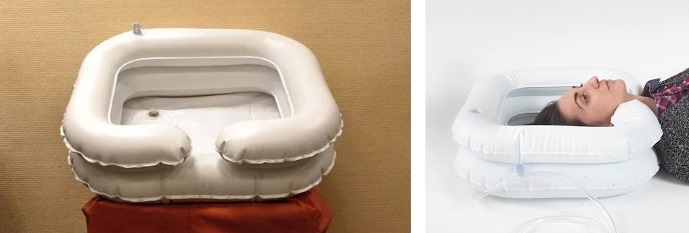 Удобное приспособление для полноценного мытья волос в постели – это специальная надувная ванночка. Кроме нее понадобятся:несколько полотенец;прямоугольная мочалка;мягкий шампунь;ведро с теплой водой;ковшик;пустое ведро для сливания грязной воды.Как действовать:Аккуратно поместите голову пожилого человека в надувную ванночку.Положите мочалку на лоб, чтобы вода не попадала в глаза. Уши можно заткнуть ватными шариками.Убедитесь, что вы опустили шланг в пустое ведро.Почерните ковшиком теплую воду и намочите волосы.Небольшим количеством шампуня намыльте волосы (не лейте его слишком много, это затруднят ополаскивание).Полейте голову теплой водой, чтобы полностью ополоснуть волосы.Если волосы очень грязные, повторите.Аккуратно выньте ванночку из-под головы.Сразу же оберните волосы сухим полотенцем.Прикованных к постели пациентов необходимо регулярно мыть, потому что их кожа продолжает выделять жир и пот, даже если они неактивны. Эти несложные советы помогут содержать лежачего пожилого человека в чистоте и комфорте.